Опишите картинки  в Present Continuousa)  b)  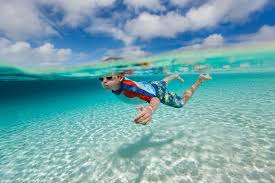 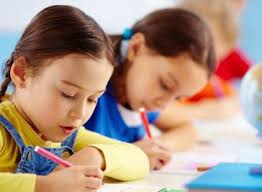 c)    d) 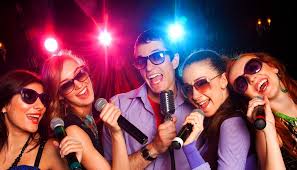 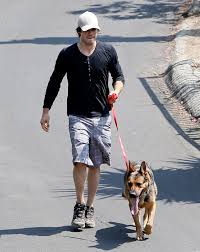 2. Сделайте из утвердительных предложений отрицательные 1) We are going for a picnic now _____________________________2) He is eating a sandwich at the moment _______________________________3) They are working at the computers _______________________________4) She is selling her car ________________________________5) We are flying to New York the next week _________________________________3.Сделайте из утвердительных предложений вопросительные 1) She is playing the violin _____________________________2) I am reading such an interesting book now ________________________________________3) We are going to the cinema tomorrow ________________________________________4 ) You are going with me tomorrow ________________________________________5) He is watching Youtube ________________________________________4. Откройте скобки в утвердительной/ отрицательной формахPlease don’t make so much noise. _____________ (I / try) to work.2 Let’s go out now.  ___________(it / rain) any more.3 You can turn off the radio. ________________(I / listen) to it.4 Kate phoned me last night. She’s on holiday in France.__________ (she / have)a great time and doesn’t want to come back.5 I want to lose weight, so this week __________(I / eat) lunch.6 Andrew has just started evening classes. _____________(he / learn) Japanese.7 Paul and Sally have had an argument. _______________(they / speak) toeach other.8____________ (I / get) tired. I need a rest.9 Tim_______________ (work) today. He’s taken the day off.10 ________________(I / look) for Sophie. Do you know where she is?5. Вставьте Present Simple или Present Continuous в диалоги: 1) A: I ……. (see) you still have a toothache. B: Yes, I do. Actually …….. (see) my dentist today 2) A: I ………..(think) of visiting Jim afternoon. B: Don’t bother. I ………. (think) he is on a business trip 3) A: Why …….. (be ,Greg) so rude today? B: I have no idea. He …….. (be) usually very polite. 4) A:  Why ……… (you , taste) the sauce? Does it need more pepper? B: No. It …….(taste) great the way it is. 5) A: Why ……… (you,smell) the milk? B: Because it …….(smell) off (прокиснуть) . We should throw it away 6) A:  I see you ……… (have) a new mobile phone. B: Yes, but I ……. (have) trouble understanding how it works KEYS: A) He is swimming in the seab) They are studying (writing) c) They are singing d) He is walking with the dog 2. 1) We are not going for a picnic now     2) He is not eating a sandwich at the moment    3) They are not working at the computers   4) She is not selling her car   5) We are not flying to New York the next week 3. 1) Is she playing the violin?2 ) Are you reading such an interesting book now ?3) Are we going to the cinema tomorrow ?4 ) Are you going with me tomorrow ?5) Is he watching Youtube ?4. Please don’t make so much noise. I am trying to work.2 Let’s go out now.  It isn’t raining any more.3 You can turn off the radio. I am not listening to it.4 Kate phoned me last night. She’s on holiday in France. She is having a great time and doesn’t want to come back.5 I want to lose weight, so this week I am not having  lunch.6 Andrew has just started evening classes. He is learning Japanese.7 Paul and Sally have had an argument.They are not speaking toeach other.8I am getting  tired. I need a rest.9 Tim is not working today. He’s taken the day off.10 I am looking  for Sophie. Do you know where she is?1) A: I see  you still have a toothache. B: Yes, I do. Actually am seeing my dentist today 2) A: I am thinking of visiting Jim afternoon. B: Don’t bother. I think he is on a business trip 3) A: Why is Greg being so rude today? B: I have no idea. He is usually very polite. 4) A:  Why are you tasting the sauce? Does it need more pepper? B: No. It tastes great the way it is. 5) A: Why are you smelling the milk? B: Because it smells off (прокиснуть) . We should throw it away 6) A:  I see you have a new mobile phone. B: Yes, but I am having trouble understanding how it works 